駐　車　許　可　証駐　車　許　可　証駐　車　許　可　証駐　車　許　可　証駐　車　許　可　証駐　車　許　可　証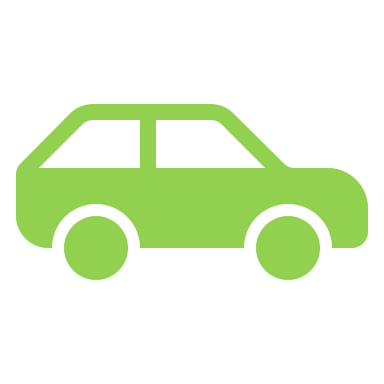 駐　車　許　可　証駐　車　許　可　証駐　車　許　可　証駐　車　許　可　証駐　車　許　可　証駐　車　許　可　証駐　車　許　可　証駐　車　許　可　証駐　車　許　可　証駐　車　許　可　証駐　車　許　可　証駐　車　許　可　証駐　車　許　可　証駐　車　許　可　証車両番号車両番号駐車場所駐車場所期　　間   　年　   月　　日　〜　　　　年　　月　　日　   　年　   月　　日　〜　　　　年　　月　　日　   　年　   月　　日　〜　　　　年　　月　　日　   　年　   月　　日　〜　　　　年　　月　　日　期　　間   　 年　   月　　日　〜　　　　年　　月　　日　   　 年　   月　　日　〜　　　　年　　月　　日　   　 年　   月　　日　〜　　　　年　　月　　日　   　 年　   月　　日　〜　　　　年　　月　　日　管理元〒〒〒〒管理元〒〒〒〒管理元〒〒〒〒管理元〒〒〒〒管理元会社名会社名会社名会社名管理元会社名会社名会社名会社名管理元TEL　　　　　　　　　　TEL　　　　　　　　　　TEL　　　　　　　　　　TEL　　　　　　　　　　管理元TEL　　　　　　　　　　TEL　　　　　　　　　　TEL　　　　　　　　　　TEL　　　　　　　　　　